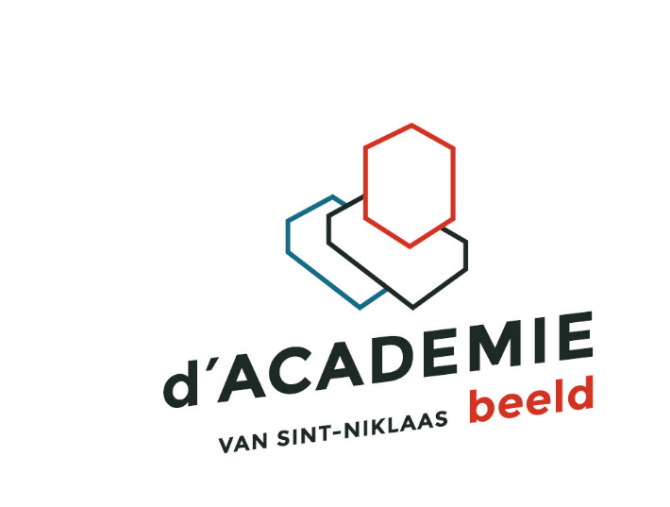 Verklaring “Een dagje ziek”Schooljaar 2022-2023Dit document is enkel geldig indien het door een meerderjarige leerling of een ouder is ingevuld én ondertekend.Je kan maximum vier maal per schooljaar zelf een verklaring van “één dagje ziek” binnenbrengen.Bij meerdere dagen afwezig door ziekte is sowieso een doktersattest vereist.Naam + handtekening meerderjarige leerling / ouderNaam:Voornaam:Atelier:Leerkracht:Was afwezig wegens ziekte op datum van:………../………../………..